Cтруктурное подразделение «Детский сад №1 »
муниципального бюджетного дошкольного образовательного учреждения
«Детский сад «Радуга» комбинированного вида»Нормативный проект «Правила поведения в детском саду».ВыполнилавоспитательБояркина Н.О.2021Краткое описание проекта: данный проект представляет собой работу по созданию новой нормы (нормотворчество), которая основывается на реальных ситуациях, возникающих в жизни детей в детском саду. Обычно это типичные, повторяющиеся конфликтные ситуации. Проект направлен на приобретение дошкольниками необходимых навыков поведения – дети  становятся  внимательнее  друг к другу, начинают руководствоваться не столько собственными мотивами, сколько установленными нормами. Основным принципом поведения в подобных ситуациях становится обязательное предварительное обращение ребёнка к взрослому, согласование правил и контроль за его соблюдением как со стороны воспитателя, так и со стороны ребёнка. Проект такого типа инициируется педагогом.Цель проекта: создание воспитывающей среды, обеспечивающей активизацию социальных, интеллектуальных интересов детей, формирование у ребенка в детском саду и дома социально-нравственных качеств. Овладение детьми нормами поведения, способности конструирования своего поведения на основе анализа действительности и удержания этого правила. АктуальностьИнтенсивное обновление, модернизация всех компонентов образовательного процесса подняли планку профессиональных требований к педагогам. Сегодня в дошкольных учреждениях востребован педагог – новатор, педагог – исследователь, поэтому я педагог – практик включилась в активную поисковую, инновационную деятельность.В педагогике творческий поиск предполагает поисковую деятельность, создание нового педагогического опыта. Я, считаю, что метод проектов – один из новых видов деятельности, который используется в воспитательно-образовательном процессе детских садов.В основе метода проектов лежит развитие познавательных навыков детей, педагогов, родителей, умение их ориентироваться в информационном пространстве, организовывать процесс познания, который должен завершиться реальным результатом. Этот результат можно увидеть, осмыслить, применить в реальной, практической жизни. В нашу подготовительную группу пришли дети из разных групп и других детских садов. У каждого ребёнка был свой опыт общественной жизни. Необходимо было создать единый коллектив, выработать единые правила. В своей практике я решила использовать нормативную проектную деятельность.В современном обществе предъявляются новые, всё более высокие требования к человеку, в том числе и к ребёнку - к уровню его развития. Большинству людей нет необходимости доказывать, что успешный ребёнок - это всесторонне развитый ребёнок, который умеет вести себя в коллективе сверстников, в общественных местах.Дети дошкольного возраста могут анализировать предложенную ситуацию с трех различных позиций: нормативно – стабилизирующей, смыслообразующей и преобразующей. За этими тремя позициями лежит определенное понимание структуры познавательных способностей. Организация проектной деятельности невозможна без учета этих позиций на каждом этапе ее реализации.Таким образом, актуальность данного проекта обусловлена:-    Проблемами регуляции поведения детей в детском саду стоит очень остро. Анализ состояния наших воспитанников показал, что в группе часто происходят конфликтные ситуации, которые характеризуются столкновением детских инициатив, при котором каждый ребенок настаивает на своем варианте поведения.-     Формированием в дошкольном возрасте дружеских взаимоотношений между детьми в значительной степени зависит от того, какая работа в детском саду ведется в этом направлении. Формировать умение оценивать свои поступки и поступки других.-     Воспитанием в детях таких качеств как сочувствие, отзывчивость.Цель проекта: формирование у ребенка в детском саду и дома социально-нравственных качеств, овладение детьми нормами поведения, способности конструирования своего поведения на основе анализа действительности и удержания этого правила.Тип проекта: нормативный.Продолжительность проекта: краткосрочный (сентябрь, октябрь, ноябрь)Участники проекта: 1. Педагоги: воспитатели группы. 2. Дети средней группы.      3.  Родители и другие члены семьи. Задачи:Развивать у детей интеллектуальные, познавательные, речевые способности, учитывая индивидуальные и возрастные особенности ребенка.Формировать у детей эмоционально-эстетическое и бережное отношение к сверстникам, близким.Научить детей видеть нежелательные последствия неприемлемого поведенияСоздавать в семье благоприятные условия для развития личности ребенка, учитывая опыт детей, приобретенный в детском саду.Ожидаемый результат в процессе взаимодействия педагог – дети - родители в реализации проекта:Дети:овладение знаниями о последствиях нежелательного поведения в той или иной ситуации;освоение навыками бесконфликтного общения;проявление доброты, заботы, уважительного отношение к окружающим;возрастание речевой активности детей в разных видах деятельности, способностей анализировать свои поступки и поступки других;Родители:обогащение родительского опыта приемами взаимодействия и сотрудничества с ребенком в семье;повышение педагогической компетентности родителей.Педагоги: проектирование заставляет педагога находиться в пространстве возможностей, что изменяет мировоззрение и не допускает применения стандартных, шаблонных действий, требует творческого, личностного роста.Этапы реализации проекта: Подготовительный: 1 и 2 недели сентября. Практический: 3 неделя сентября – 1-4 недели октября -1-3 недели ноября. Заключительный: 4 неделя ноября.Подготовительный этап начался с изучения источников информации к проекту: подборка методической, научно-популярной, энциклопедической, художественной литературы, Интернет-ресурсов по данной теме.  Определение педагогом темы, целей и задач, содержание проекта, прогнозирование результата. На этом этапе работы, мне предстояло решить следующие задачи:-     изучить отношение родительской общественности к предлагаемой деятельности в рамках проекта (анкетирование) и возможности семей воспитанников по поддержке образовательного процесса;-     скоординировать действия педагогов и родителей по формированию у детей в детском саду и дома социально-нравственных качеств;-      разработать основные методические материалы и изготовить необходимые дидактические пособия.Практический этапЦель практического этапа: социально-нравственное воспитание дошкольников на основе бесед на моральные темы, чтение и последующий анализ художественных произведений, обсуждение и проигрывание проблемной ситуации, просмотр и обсуждение фрагментов мультфильмов, художественного творчества.Содержание деятельности родителей:Участие в создании пособий для бесконфликтного общения.Совместные с педагогом, ребенком и родителями анализ поведения за день.Содержание деятельности педагогаБеседы на моральные темы.Чтение и последующий анализ художественных произведений.Обсуждение и проигрывание проблемных ситуаций.Просмотр и обсуждение фрагментов мультфильмов, художественного творчества.Продуктивные виды деятельности (рисование)Прослушивание песен о дружбе. На этом этапе работы, мне предстояло решить следующие задачи:- Развивать умения давать моральную оценку своим поступкам, способность к эмоциональному сопереживанию.- Расширять и углублять представления детей о доброжелательном отношении к окружающим. - Закреплять умения детей анализировать свои поступки и поступки сверстников. На заключительном этапе проекта мы создали совместно с детьми «Книгу дружбы» и провели развлечение «Праздник Дружбы».Анализируя проделанную работу можно сделать выводы:тема разработанного проекта выбрана с учетом возрастных особенностей детей старшего дошкольного возраста и объема информации, которая может быть ими воспринята, что  позволило существенно снизить конфликтность между детьми;данный проект способствовал не только улучшению психологического климата, но и значительно облегчил работу педагога;возросла речевая активность детей, что положительно повлияло на самостоятельную игровую деятельность детей, дети включают в сюжет игры различные игрушки и пытаются осуществлять ролевой диалог;считаем, что удалось достигнуть хороших результатов взаимодействия педагог – родители, родители принимали активное участие в реализации проекта.ПриложениеКнига дружбы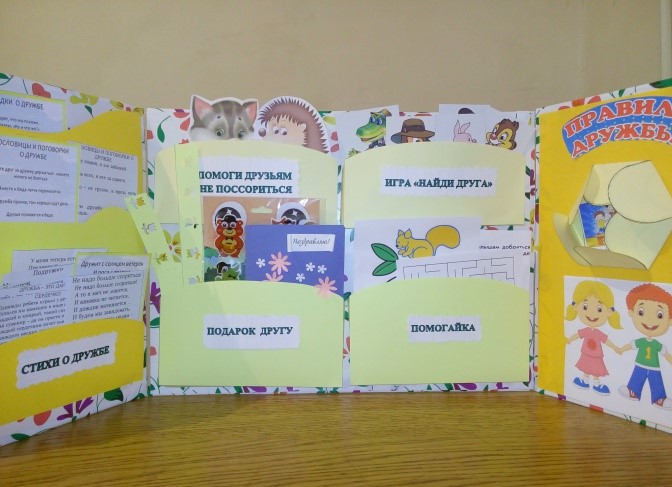 